Janvier 2020	Nom : _____________________________________________Mathématique CST5	Groupe : ________Chapitre 1 – Optimisation – Pratique de C1PROBLÈME #1Une pharmacienne vend des analgésiques d’une marque maison au prix de 3,75 $ la bouteille et d’une marque nationale au prix de 4,55 $ la bouteille. Chaque semaine, elle vend au moins 2 fois plus d’analgésiques de marque nationale que de marque maison. Les ventes hebdomadaires de ce produit varient de 60 à 240 bouteilles de comprimés. Le profit sur les analgésiques de marque maison est de 44 % du prix de vente alors qu’il est de 20 % sur ceux de la marque nationale. Quel profit maximal annuel la pharmacienne peut-elle atteindre avec la vente de ce produit ?Variables 					  __________________________________________ __________________________________________Inéquations Objectif et fonction objectif Graphique (Sois précis dans ta construction afin de pouvoir lire les coordonnées directement sur le graphique.)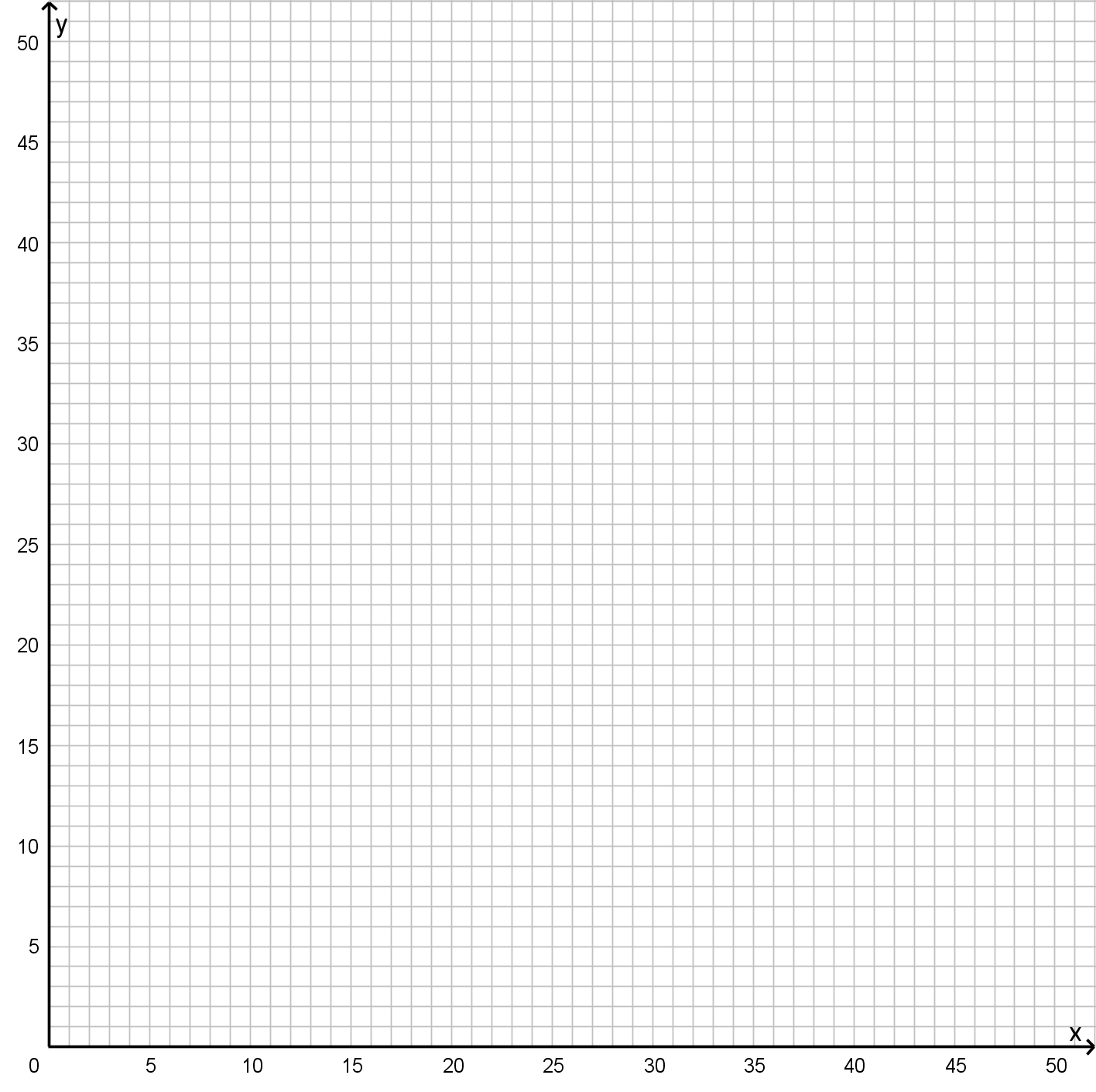 Tableau (Si certaines lignes sont inutiles, laisse-les vides.)  Réponse 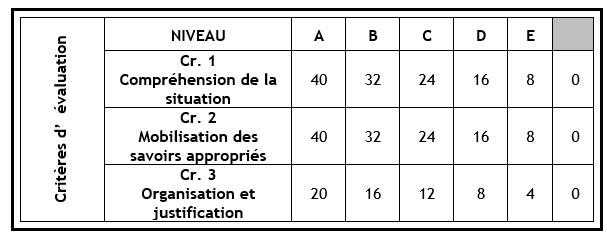 PROBLÈME #2 :Voici les caractéristiques de deux types de pièces d’aluminium produites en une journée par une entreprise. Pour fabriquer une pièce, le modèle A nécessite 12 minutes et la pièce B nécessite 30 minutes. La pièce A a une masse de 16 g et la pièce B a une masse de 20 g. Il faut 9 L d’eau pour produire une pièce A et 15 L d’eau pour produire une pièce B.L’entreprise fait un profit de 150 $ par pièce A vendue et un profit de 250 $ par pièce B vendue. On sait que la quantité maximale d’aluminium disponible par jour pour fabriquer les pièces est de 1 200 g, que l’usine est en activité durant au plus 20 h par jour et qu’elle ne doit pas utiliser plus de 690 L d’eau quotidiennement. En expliquant votre choix, suggérez à l’entreprise un nombre de pièces de chaque type qu’elle devra produire afin de maximiser son profit quotidien. Variables 					  __________________________________________ __________________________________________Inéquations Objectif et fonction objectif Graphique (Sois précis dans ta construction afin de pouvoir lire les coordonnées directement sur le graphique.)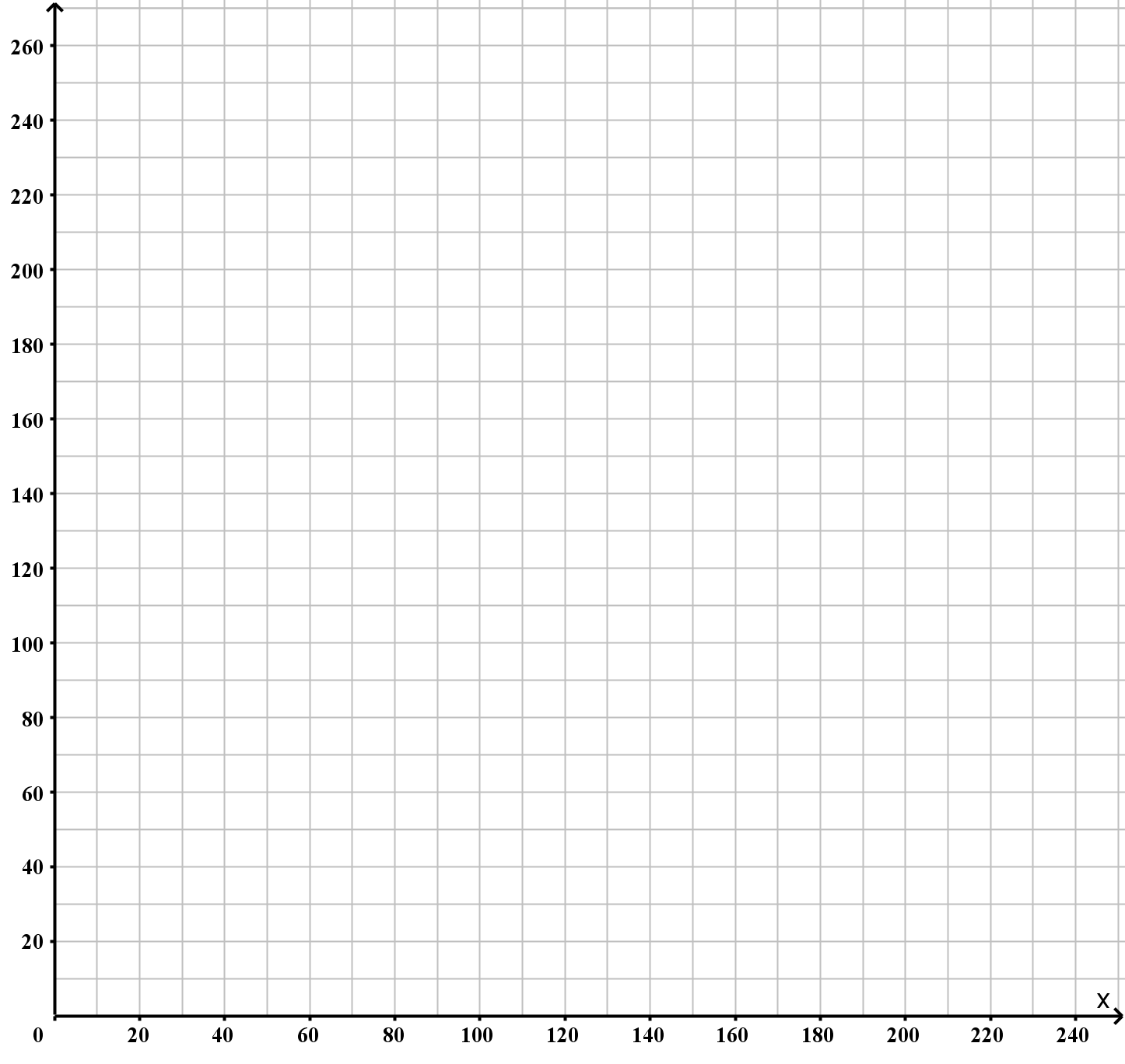 Tableau (Si certaines lignes sont inutiles, laisse-les vides.)  Réponse SommetsCalculRéponseSommetsCalculRéponse